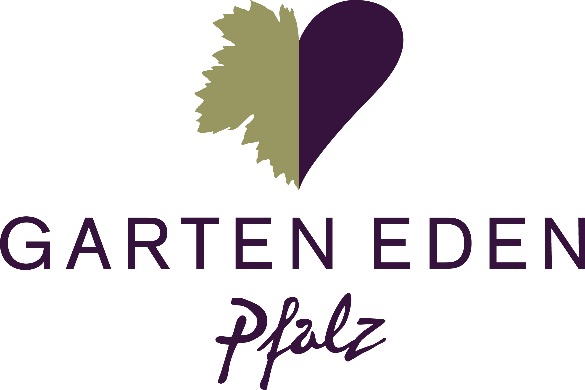 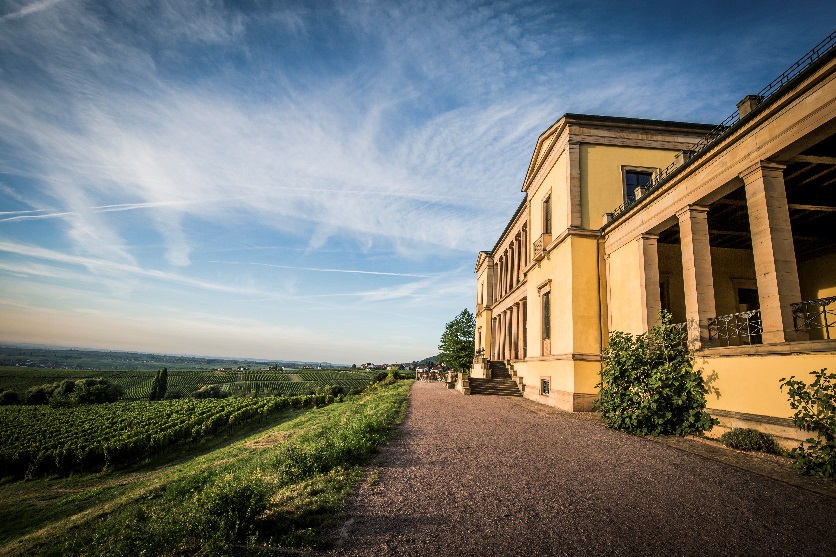 Tourismusbüro Südliche Weinstrasse Edenkoben e.V., Tel.06323-959222 touristinfo@vg-edenkoben.de; www.garten-eden-pfalz.deDatum:   	14.09.2020Vom: 	Tourismusbüro Verein SÜW EdenkobenBetreff:	Kleiner Herbstmarkt im Garten Eden mit Ausschank und Ausblick 10.-11.10.2020Wir genießen den Herbst auch in diesem besonderen Jahr….Ein Lichtblick für Alle die Weinfeste und Veranstaltungen in diesem Jahr so sehr vermissen wie wir selbst. In Burrweiler wird es an dem Wochenende 10. und 11. Oktober einen kleinen Herbstmarkt geben, bei dem man auch Platz nehmen kann. In gemütlich entspannter Atmosphäre bieten die rund 350 Sitzplätze die Möglichkeit neben den Einkäufen von regionalen Produkten auch ein Glas Wein der Burrweilerer Winzer zu genießen und mit Pfälzer Spezialitäten ist auch für das leibliche Wohl gesorgt. Einkaufen und Genießen unter freiem Himmel mit tollem Ausblick.Das Panoramaplätzel am Fuße der St. Annakappelle ist seit einigen Jahren Veranstaltungsort für die weiß-rosa Kaffeetafel mit Cupcakewettbwerb im Frühjahr.Leider war dies 2020 bekanntermaßen nicht möglich. Umso mehr freuen sich die Veranstalter, der Verein SÜW Edenkoben und Kultourismo e.V. im Herbst wieder die ersten Gäste begrüßen zu dürfen. Ein sicheres und verantwortungsvolles Hygienekonzept wurde erstellt und kann mit der Unterstützung von ehrenamtlichen Helfern umgesetzt werden. Professionelle Hilfe kommt von der Event LD-SÜW VeranstaltungsGmbH, die sich mit den Leihgaben aus dem Shop und dem Know-How vieler Veranstaltungen miteinbringt.Partner aus dem Biosphärenreservat, Imker aus der Südpfalz, Handwerkskunst aus Metall und Anbieter regionaler Produkte, sowie Kaffee und Kuchen, Keschdebrot vom Bäcker und Weine aus Burrweiler, sowie Bratwurst und Saumagen sorgen für ein schönes Programm. Fakten:10. + 11. Oktober 2020, Burrweiler, alte Weinstrasse Richtung GleisweilerTicketverkauf für zwei Zeitzonen:   11 – 13.50 Uhr oder 14 – 17 Uhr.Preise: € 5,- pro Person. Darin enthalten eine Wertmarke von € 2,- die vor Ort einlösbar sind.Ticketverkauf nur online möglich. Es gibt keine Platzreservierung. Sitzplätze sind ausreichend vorhanden. Stehplätze sind nicht erlaubt. Es gelten die aktuellen Coronaauflagen.Alle weiteren Informationen erhalten Sie per Telefon: 06323-959222 oder auf unserer Webseite: www.garten-eden-pfalz.deText und Bild: Verein SÜW Edenkoben